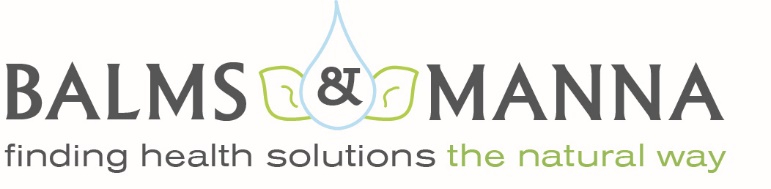 Supporting Your Small IntestinesThe small intestine is the longest section of the digestive tract. This is where the food mixes with digestive juices and nutrients are absorbed into the bloodstream. While bacteria naturally occurs throughout a healthy digestive tract; the small intestine has relatively low levels of bacteria. If you develop too much bacteria in your small intestines, malabsorption of nutrients, particularly fat-soluble vitamins and iron can quickly become a problem.  This can produce discomfort such as occasional gas, bloating and may even lead to damage of the stomach lining.Restoring the right balance of bacteria in your small intestines takes patience, perseverance and a change in diet. It includes a healing diet and some foods should be avoided until the gut flora is back in balance.High FODMAPs Food (to avoid)VEGETABLES-ArtichokesAsparagusCauliflowerGarlicPeasLeeksMushroomsOnionsSugar snap peasFRUITS-ApplesCherriesDried fruitMangoNectarinesPeachesPearsPlumsWatermelonFruit juicesDAIRY-Cow’s milkCustardEvaporated milkIce creamSoy milkSweetened condensed milkYogurtPROTEINS-LegumesProcessed meatsBREADS-WheatRyeBarleySWEETENERS-High fructose corn syrupHoneySweeteners-sorbitol, lactitol, maltitol, xylitol and erythritolNUTS-CashewsPistachiosLow FODMAPs Food (to enjoy)VEGETABLES-Alfalfa/bean sproutsBamboo shootsBok choyCarrotChivesCucumbersFresh herbsLeafy greensTomatoEggplantGreen beansZucchiniSweet potatoesFRUITS-BananasBerriesMelonsGrapesKiwiLemonLimeMandarinOrangePassion fruitPineappleRhubarbTangerineMILK-Almond, coconut or rice milkRaw hard cheesePROTEINS-EggsGrass fed beef/lambFree range chicken/turkeyWild caught fishGF bread, oats, pastaNon-GMO rice, cornQuinoaSourdough speltSEASONINGS-Avocado, coconut, grapeseed oilsGrass fed butterMaple syrupMayonnaiseMustardOlivesVinegarDark chocolateNUTS-MacadamiaOrganic peanutsPecansPine nutsWalnutsPumpkin seeds